2019-2020 Sports Book Ads: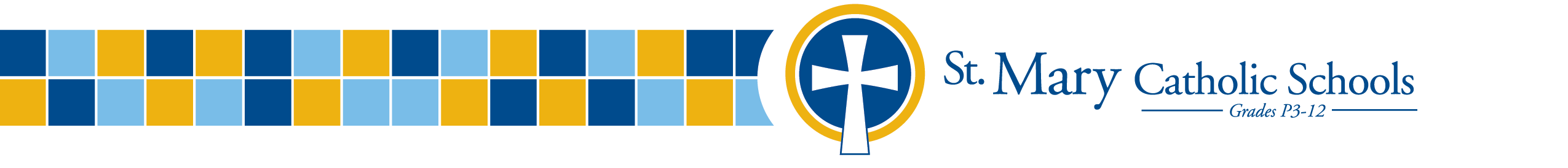 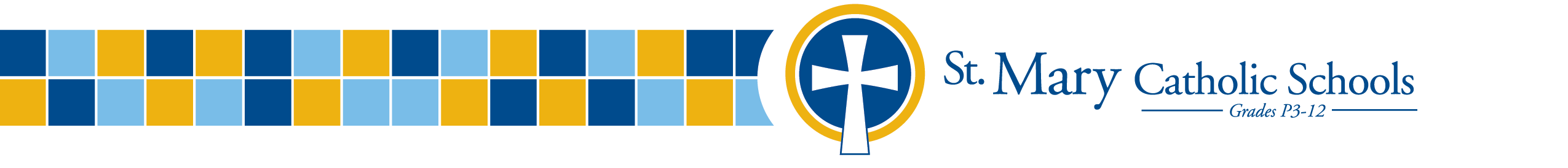 Full Page – $800 (per year)1/2 Page – $6501/4 Page – $4001/8 Page – $2502019-2020 Indoor BannerFive Years – $1,500 (total)Four Years – $1,250Three Years – $1,000Two Years – $750One Year – $5002019-2020 Outdoor BannerFive Years – $1,500 (total)Four Years – $1,250Three Years – $1,000Two Years – $750One Year – $500Contact Name:______________________________________________________Company:______________________________________________________Address:______________________________________________________City/Zip______________________________________________________Email/Phone:______________________________________________________Please return to Matt Schoultz at SMCHS by Friday, September 13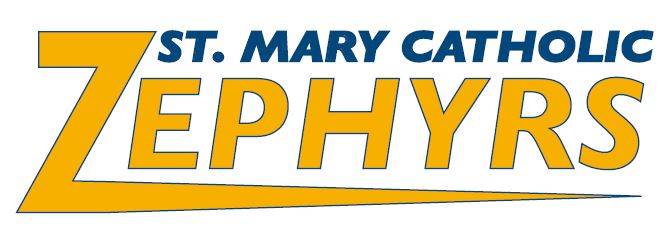 2019-20 Booster Backer Packages:Zephyrs FANatic – $350Coaches Club – $300Gold and Columbia Club – $250Zephyrs Grandparent – $125Zephyrs Cheerleader – $125Zephyrs Patron – $65Name to Appear in Book:__________________________________________Address:__________________________________________City/Zip__________________________________________Phone:__________________________________________Email:__________________________________________Select ‘Z’ Point options on backsideOrders due to Matt Schoultz at SMCHS or Tara Gagne at SMCMS by Friday, September 13Please make checks out to SMCS2019-2020 Sports Book Ads:2019-20 ‘Z’ Point Options: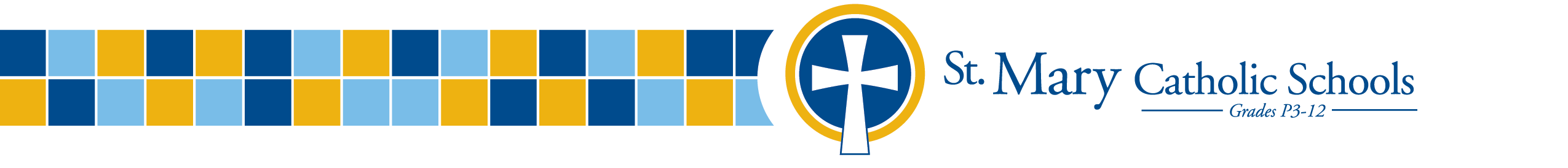 75 ‘Z’ Points UnderArmour Navy SweatshirtMen Size _________   Women Size ________50 ‘Z’ PointsFull Zip Grey SweatshirtMen Size _________   Women Size ________Large Golf Umbrella25 ‘Z’ PointsPerformance T-ShirtMen Size _________   Women Size ________           Zephyrs Tumbler15 ‘Z’ PointsBooster Backer Sports PackMen Size _________   Women Size ________10 ‘Z’ Points$10 Zephyr Spirit Wear CartGift CertificateTo view items, please use the following link:https://squareup.com/store/smcs-booster/ If you have any questions, please contact Tara Gagne at tgagne@smcatholicschools.org.Orders due to Matt Schoultz at SMCHS or Tara Gagne at SMCMS by Friday, September 13